Dear Choir Student and Parent/Guardian:Welcome to Fredericksburg High School Choir! I am so excited that you and your child have elected to participate in choir at Fredericksburg MS and HS, and am honored to be their choir director. FMS/FHS choir has an established reputation of excellence, and I am sure this year will show a continuation of that success.As the choir director at FMS/FHS, I hope to get to know each and every choir student and parent/guardian very well. Parents/guardians, please call or email me anytime with any questions or concerns. Together we can make this program the best that it can possibly be!Sincerely,Ellie ParksRoom 904/Choir Room (MS) - Choir Room (HS)512­-387-­1466elliep@fisd.orgwww.fisd.org/choirMaterialsCHOIR EXPECTATIONSIn choir, your child will not only develop his or her skills as a musician, singer and creative person, but will also gain the experience of working as a team to reach a common goal. In choir, students learn that hard work, passion, and cooperation lead to success. Each member must do his or her personal best in order to achieve the best possible outcome for the entire group.CLASSROOM EXPECTATIONSBe on timeHave all materialsParticipateCONSEQUENCESVerbal or written warningNot allowed to participate. Home is called or emailed.Student/teacher conference. Home is called or emailed.Parent/student/teacher conference.Referral and administrator/parent/teacher conference.       **Severe disruption will result in the student being sent immediately to the office.REWARDSPraisePositive phone calls or notes homeKaraoke or Game Thursday/Friday (last 20 minutes of class – weekly)Various other perks (throughout the whole semester)GRADING POLICYTARDY POLICY*Students will always sign the tardy log verbal warningverbal warning, call/email parentverbal warning, call/email parent, no singing Office referral. (Student will not go on the next choir trip at this point)MISSED CONCERTS, PERFORMANCES, AND REQUIRED SPECIAL EVENTSAll required performances and events are a grade. Every choir member is expected to attend all extra rehearsals, performances, and special events. Participation in every required rehearsal, performance and event will be for a grade. The director determines the validity of any excuse. In order for an absence to be excused, the student must submit a written excuse from their parent/guardian explaining why the child was absent. If the director determines the excuse is valid, the student will then need to complete a lengthy written assignment in order to receive a grade for the mandatory performance. If transportation is an issue, please speak to Ms. Parks to make arrangements prior to the event. Lack of transportation is not a valid excuse.EXTRA REHEARSALS AND/OR PERFORMANCESI will notify the students and parents/guardians of extra rehearsals and/or performances at least two weeks in advance so that transportation arrangements can be made. Extra rehearsals will only be scheduled during the final days before a performance. Extra rehearsals will be scheduled right after school. For Middle School, some of these rehearsals may take place at the high school, but bus transportation will be provided. SPECIAL EVENTSCommunity Performances, Field Trips, Region/All State Choir, and UIL Concert and Sight-reading (Spring semester only) are examples of special events. In order for a student to participate in any of these events, he or she must be passing 3 out of their 4 core classes, and have written permission from the teachers of the courses they are failing. In order to participate in any UIL events, students must be eligible. I will send out detailed information regarding these events at least two weeks before they occur.PARENT VOLUNTEERS AND CHAPERONESYour involvement in the Fredericksburg Choral Program is greatly encouraged! If you want to serve as a volunteer please make sure to submit a Vice Form first. These need to be processed by Central Office. One is posted on the choir websiteFUNDRAISERWe will have a fundraiser during each semester. The money raised will be used for the fees involved with our trips, refreshments and other activity expenses that the choir officers approve of. CHOIR FEES AND UNIFORM EXPECTATIONSI would like to request that each choir member submit a T-shirt Fee and Dues for other expenses such as team building events, social events, snacks, meals and classroom supplies. We will have the same T-shirt as last year. If you do NOT need a T-shirt, you do NOT need to pay the T-shirt Fee. JV Choirs, $25: T-shirt Fee ($11) Dues ($14)Varsity Choirs, $40: T-shirt Fee ($11) Dues ($29)Our concert uniform expectations are as follows:Please call or email me if you are unable to submit the choir fee OR any of the choir materials. Payment plans or a reduced rate can be made available! Please understand that if you are unable to pay the choir fee or purchase supplies, we will work something out, and your child can still be a part of the Fredericksburg Choral Program! MOVING ON UP!Ms. Parks will use the following criteria to choose FHS students for Varsity Choir for Fall 2022 Excellent attendance at all choir rehearsals, concerts, and eventsOverall positive attitude and good behavior at schoolGood gradesAdvanced sight-reading and singing abilitiesParticipates in extra choir activities as they become availableTUTORIALS / SECTIONALSFHS  (OPTIONAL Tutorials - Choir Room - By appointment) Mondays or Wednesdays during B lunch or after school------------------------------------------------------------------------------------------------Handbook ContractPlease KEEP your choir handbook in your binder.Please sign this contract, and turn it into Ms. Parks at elliep@fisd.org by August 22, 2022.  We read and accept all of the policies in this handbook.PRINT Student Name _____________________________________Student Signature___________________________PRINT Parent Name _______________________________________Parent Signature___________________________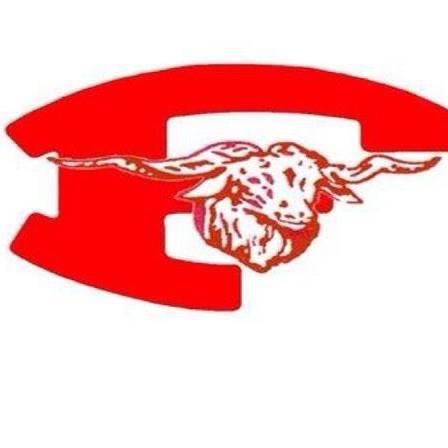 Fredericksburg FHSChoral Handbook2022-2023Director: Ellie ParksRoom 904 / Choir Room (MS) & Choir Room (HS)512­-387-­1466elliep@fisd.orgwww.fisd.org/choirFredericksburg ISD / Choir Will Supply1 ½ inch binderUIL UniformStudent ResponsibilityChoir Shirt Daily Grades30%Homework/Quizzes30%Mandatory (graded) Performances40%Fall ConcertWinter ConcertPre-UIL ConcertSpring Pop ShowChoir shirtBlue jeans / black PantsClose-toed shoesUIL UniformUIL UniformTBD